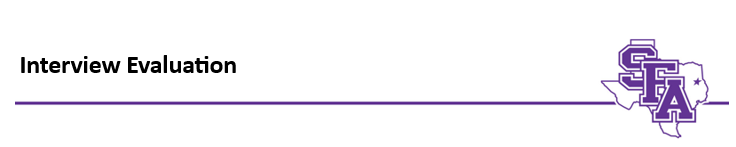 Do you understand that this is a security sensitive position and criminal histories will be checked on the selected candidate?Are you related to any current SFA employees?When would you be able to start?Share with final candidates the following:Mandatory participation in a retirement programEligibility for medical insurance is the first day of the monthPay schedule is monthly first day of each month OR semi-monthly paid 1st and 15th of each month (this is based on the position #)SFA is a smoke free, vape free campusPosition type is non-exempt hourly or exempt salaried (this is based on the position #)Candidate Name:Position & Dept:#Interview QuestionInterview QuestionResponse/NotesMaximum Score PossibleScore1234567891011121314151617181920Additional Notes:Additional Notes:Committee Member Name:Total Interview Score:Date: